О внесении изменений в Административный регламент предоставления муниципальной услуги «Предоставление информации о текущей успеваемости учащегося, ведение электронного дневника и электронного журнала успеваемости», утвержденный постановлением главы Верхнесалдинского городского округа от 12 ноября 2010 года № 738 В соответствии с Федеральным законом от 27 июля 2010 года № 210-ФЗ «Об организации предоставления государственных и муниципальных услуг», решением Думы городского округа от 30 января 2013 года № 107 «Об утверждении Положения о муниципальных правовых актах Верхнесалдинского городского округа»,ПОСТАНОВЛЯЮ:1. Внести в Административный регламент предоставления муниципальной услуги «Предоставление информации о текущей успеваемости учащегося, ведение электронного дневника и электронного журнала успеваемости», утвержденный постановлением главы Верхнесалдинского городского округа от 12 ноября 2010 года № 738 «Об утверждении Административного регламента предоставления муниципальной услуги «Предоставление информации о текущей успеваемости учащихся, ведение электронного дневника и электронного журнала успеваемости», следующие изменения:1) пункт 3 раздела I дополнить абзацем следующего содержания:«Заявители имеют право на получение муниципальной услуги «Предоставление информации о текущей успеваемости учащегося, ведение электронного дневника и электронного журнала успеваемости.»;2) пункт 12 раздела II дополнить подпунктом 4 и абзацем следующего содержания:«4) местонахождение и график работы многофункционального центра предоставления государственных и муниципальных услуг.Информация о графике работы и предоставления государственных и муниципальных услуг и его филиалов размещена на официальном сайте многофункционального центра предоставления государственных и муниципальных услуг в информационно–телекоммуникационной сети Интернет по адресу: www.mfc66.ru.»; 3) пункт 15 раздела II дополнить абзацами следующего содержания:«Приём документов у заявителей и выдача результата предоставления муниципальной услуги может осуществляться также в многофункциональном центре предоставления государственных и муниципальных услуг. Получение муниципальной услуги в МФЦ осуществляется в соответствии с соглашением, заключённым между Управлением образования Верхнесалдинского городского округа и многофункциональным центром предоставления государственных и муниципальных услуг, с момента вступления в силу соответсвующего соглашения о взаимодействии.»;4) подпункт 1 пункта 22 раздела III после слов «образовательное учреждение» дополнить словами «или в МФЦ»;5) пункт 39 раздела V изложить в следующей редакции: «Жалоба может быть направлена заявителем по почте, через многофункциональный центр предоставления государственных и муниципальных услуг, с использованием информационно-телекоммуникационной сети Интернет, а также может быть принята при личном приёме заявителя.»; 6) приложение 1 к Административному регламенту предоставления муниципальной услуги изложить в новой редакции (прилагается).2. Настоящее постановление опубликовать в официальном печатном издании и разместить на официальном сайте городского округа.3. Контроль за выполнением настоящего постановления возложить на заместителя  главы   администрации   по управлению   социальной   сферой  Е.С. Вербах.Глава администрации городского округа                                               И.В. ОленевИнформация о местах нахождения и графике приёма заявлений о предоставлении муниципальной услуги Управлением образования и муниципальными общеобразовательными учреждениямиВерхнесалдинского городского округа».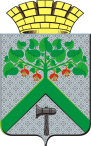 АДМИНИСТРАЦИЯВЕРХНЕСАЛДИНСКОГО ГОРОДСКОГО  ОКРУГАПОСТАНОВЛЕНИЕАДМИНИСТРАЦИЯВЕРХНЕСАЛДИНСКОГО ГОРОДСКОГО  ОКРУГАПОСТАНОВЛЕНИЕАДМИНИСТРАЦИЯВЕРХНЕСАЛДИНСКОГО ГОРОДСКОГО  ОКРУГАПОСТАНОВЛЕНИЕОт 28.08.2014 № 2706г. Верхняя СалдаПриложение к постановлению администрации Верхнесалдинского городского округаот ____________________________________№___________«Приложение 1к Административному регламенту предоставления муниципальной услуги «Предоставление информации о текущей успеваемости учащихся, ведение электронного дневника и электронного журнала успеваемости»№№Место нахождения приёма заявлений  АдресТелефон, сайты, адреса электронной почтыФИО, должность руководителя - директораграфик приёма заявленийУправление образования Верхнесалдинского городского округа624760, Свердловская область, г. Верхняя Салда, ул. Ленина  31(34345)2-42-63www.obrazovanie-vs.ucoz.ru; obrazovanie_vs@bk.ru Золотарёв Александр Евгеньевичпонедельник 14.00 – 17.00Образовательные учрежденияОбразовательные учрежденияОбразовательные учрежденияОбразовательные учрежденияОбразовательные учрежденияОбразовательные учреждения1Муниципальное бюджетное общеобразовательное учреждение «Средняя общеобразовательная школа № 1 им. А.С. Пушкина»624760, Свердловская область, г. Верхняя Салда, ул. 25 Октября, д. 18(34345) 2-43-15www.schoolone.ucoz.ruschoolone.35@mail.ruСамсоноваЕлена Алексеевнапонедельник 14.00 – 16.002Автономное общеобразовательное учреждение «Средняя общеобразовательная школа № 2 с углубленным изучением физики, математики, русского языка и литературы»624760, Свердловская область, г. Верхняя Салда, ул. Энгельса, д. 87, кор. 2(34345) 2-45-93www.vs-school2.3dn.ruvs_school2@mail.ruКалиенко Рената Федоровнапонедельник 14.00 – 16.003Муниципальное бюджетное общеобразовательное учреждение «Средняя общеобразовательная школа № 3»624760, Свердловская область, г. Верхняя Салда, ул. Сабурова, д. 11(34345) 2-37-31www.school3-vs.ruvs-ou3@mail.ruИванова  Наталья  Ивановна понедельник 14.00 – 16.004Муниципальное бюджетное общеобразовательное учреждение «Средняя общеобразовательная школа № 6»624760, Свердловская область, г. Верхняя Салда, ул. Спортивная, д.10(34345) 5-07-73www.school-6vs.ucoz.ru083104@mail.ruПидоря Татьяна Александровнапонедельник 14.00 – 16.005Муниципальное бюджетное общеобразовательное учреждение «Общеобразовательная школа-интернат среднего (полного) общего образования № 9 «Мыс доброй надежды»624760, Свердловская область, г. Верхняя Салда,ул. Фрунзе, д. 23(34345)2-29-61www.kadetschool9.ucoz.ruvsschool9@mail.ruКудря Татьяна Вениаминовнапонедельник 14.00 – 16.006Муниципальное казённое общеобразовательное учреждение «Средняя общеобразовательная школа № 12»624777, Свердловская область, Верхнесалдинский городской округ, п. Басьяновский, ул. Ленина, д. 6(34345)49-2-31shkola12Bas@yandex.ruШирма Лариса Викторовнапонедельник 14.00 – 16.007Муниципальное автономное общеобразовательное учреждение «Средняя общеобразовательная школа № 14»624760, Свердловская область, г. Верхняя Салда, ул. Энгельса, д. 40(34345) 2-35-25www.vs-school14.ucoz.ruvs-school14@mail.ruБурасова Ирина Юрьевнапонедельник 14.00 – 16.008Муниципальное бюджетное общеобразовательное учреждение «Общеобразовательная школа-интернат среднего (полного) общего образования № 17 «Юные спасатели МЧС»624761, Свердловская область, г. Верхняя Салда, ул. Н. Стройка, д. 1 А(34345)2-54-20www.kadetschool17.byethost8.comkadet-school@mail.ruСамойленко Наталья Юрьевнапонедельник 14.00 – 16.009Муниципальное казённое общеобразовательное учреждение «Никитинская средняя общеобразовательная школа»624786, Свердловская область,Верхнесалдинский район,д. Никитино,ул. Центральная, д.12(34345)4-25-43www.nikitino.ucoz.comnikitino-shkola@mail.ruМаксимов Алексей Витальевичпонедельник 14.00 – 16.0010Муниципальное казённое общеобразовательное учреждение «Основная общеобразовательная школа деревни Нелоба»624782,Свердловская область, Верхнесалдинский городской округ,д. Нелоба, ул.Центральная, д. 83(34345) 2-14-01www.neloba.edusite.runeloba@list.ruГарееваГалина Михайловнапонедельник 14.00 – 16.00